ESS 200 (Stapleton)						Name: _______________________________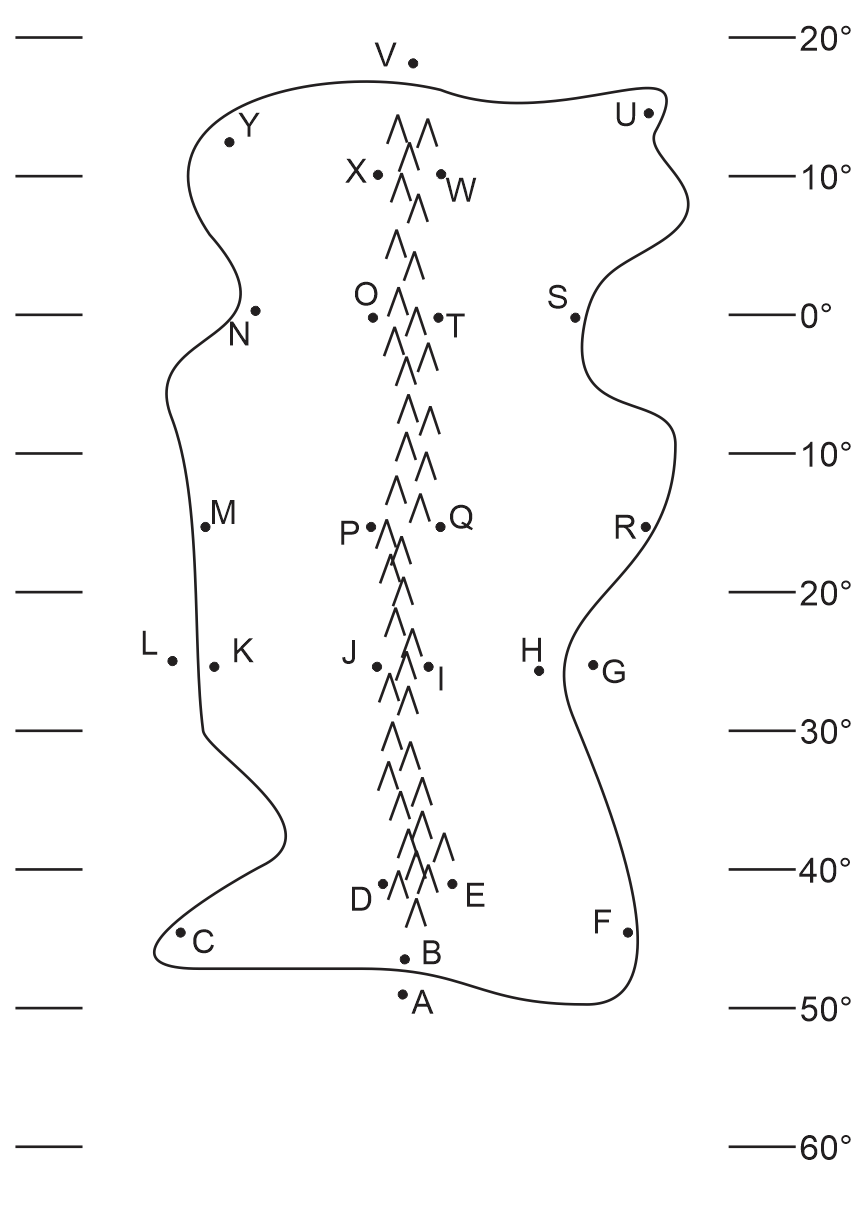 Climate Mapping Practice Test #4Part 1:  Multiple Choice.  Complete the map on the right.  Then answer the questions below.  Choose all of the answer choices that apply.1.  Which letter is in a high pressure belt?	W    T    Q    I    E    A2.  Which letter is in a low pressure belt?	W    T    Q    I    E    A 3.  At which letter does the wind blow toward the southwest ?	W    T    Q    I    E    A4.  At which letter is there a cold current? 	G    L  5.  At which letter is there a warm current? 	V    A  6.  At which letter does the ocean current flow most directly toward the South Pole?	V    L    G    A  7.  At which letter does the ocean current flow toward the east?V    L    G    A  8.  Which letter is in a major rainforest?	W    T    Q    I    E    A9. Which letter is in a major desert?	W    T    Q    I    E    A10.  Which letter is in a coastal wet climate?  	H    F   B    C   K    M    N11. Which letter is in a wet climate caused by the rain shadow effect?	O    P    J    D12. Which letter is in a dry climate caused by the rain shadow effect?	O    P    J    D13.  Which letter is in an area that can only be classified as a humid  climate?	K    J    H    R    M    C    F     B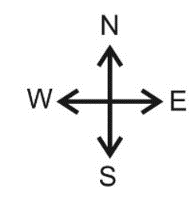 